Роздатковий матеріал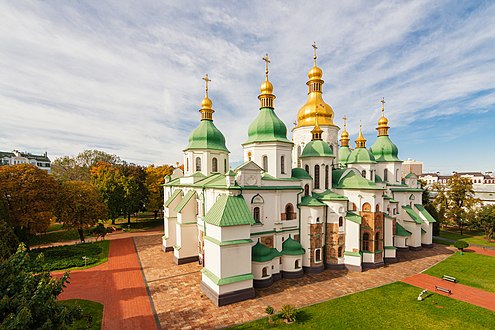 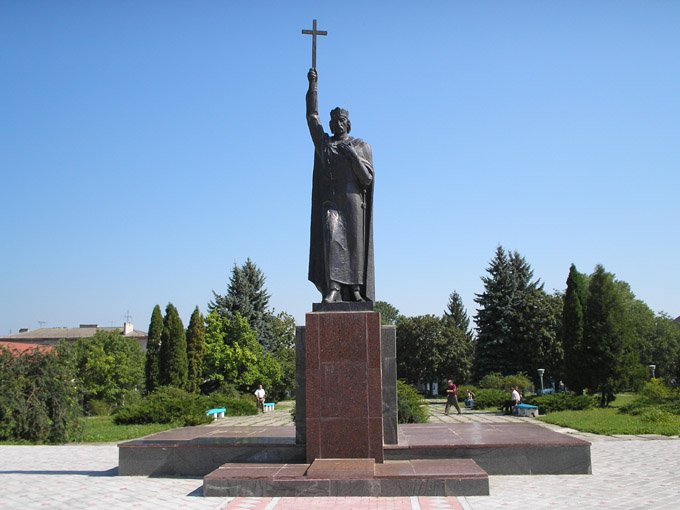 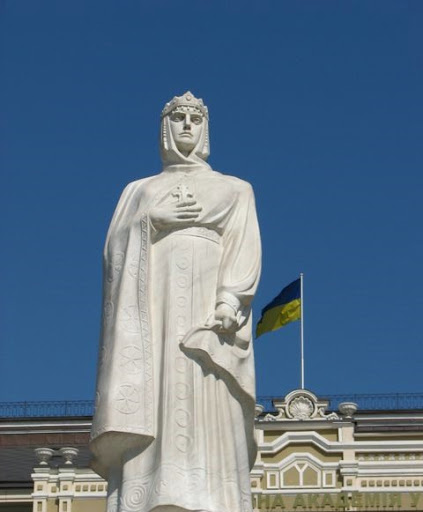 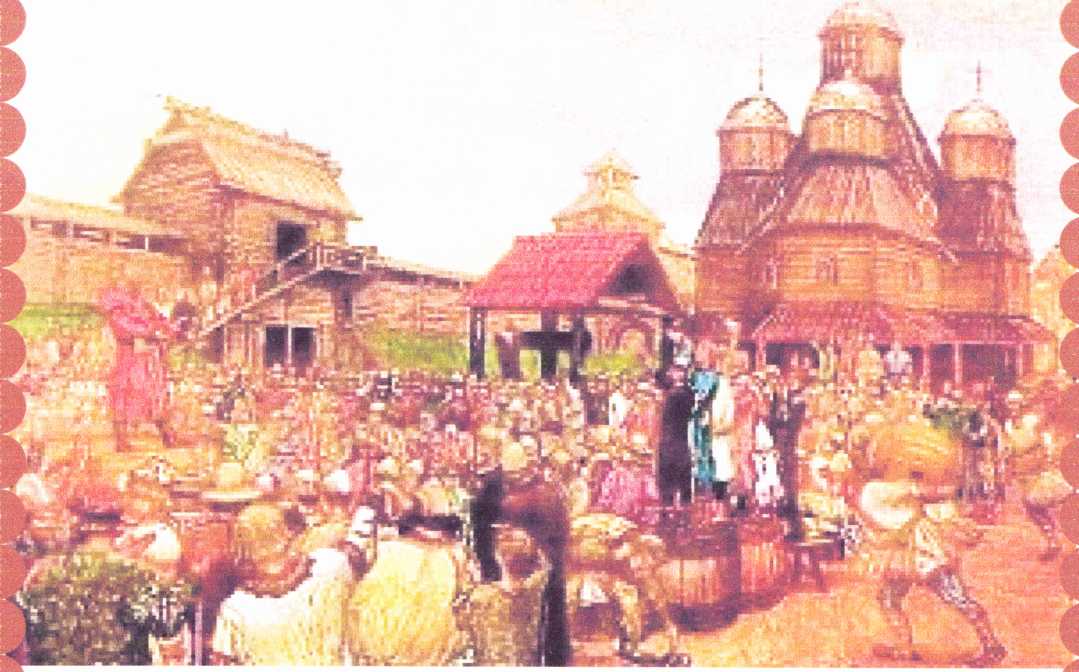 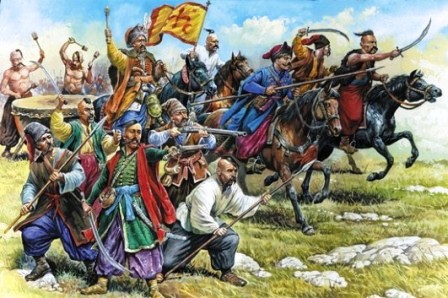 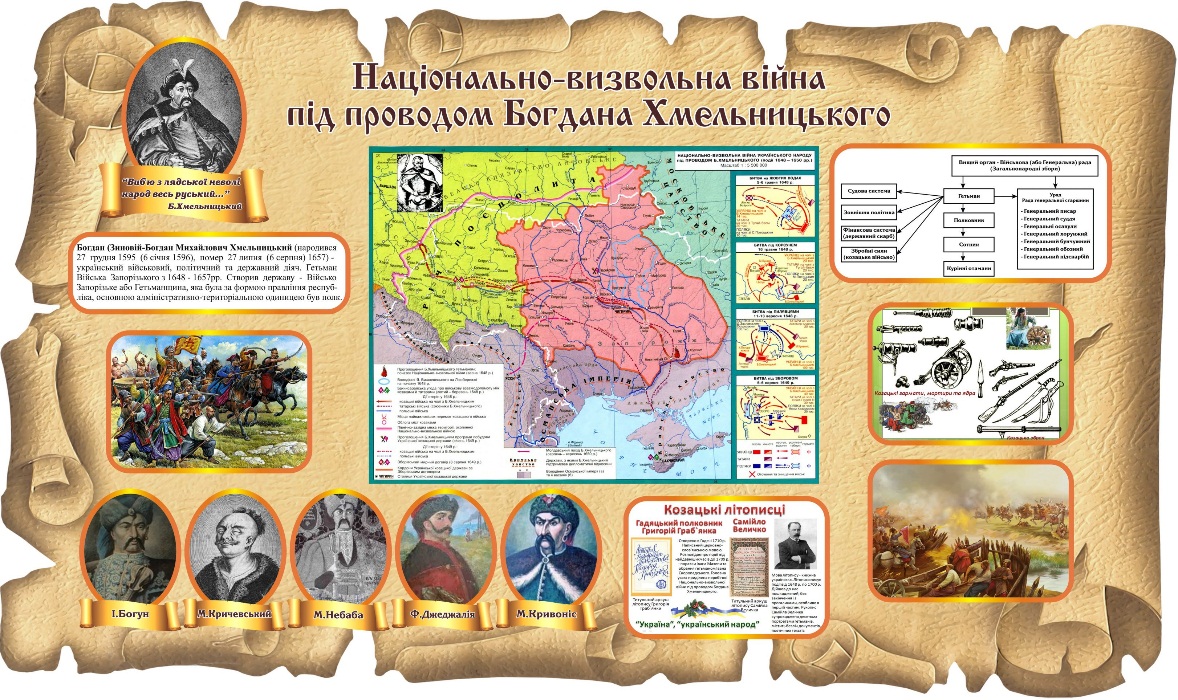 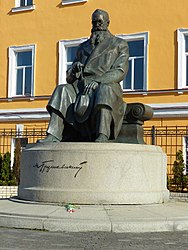 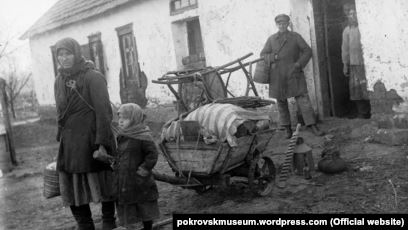 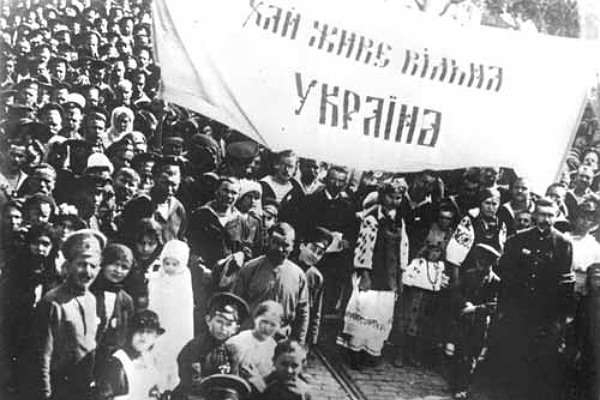 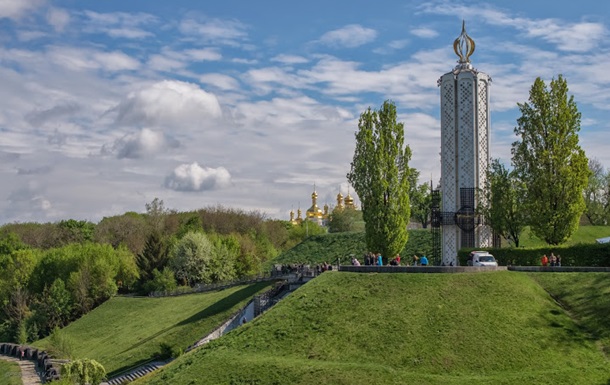 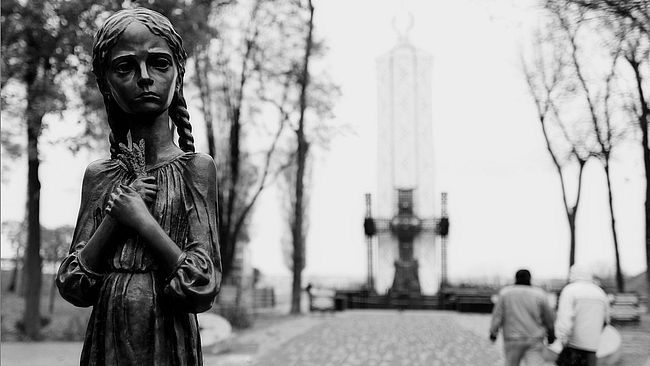 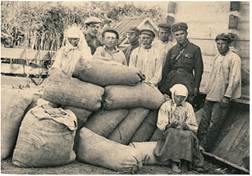 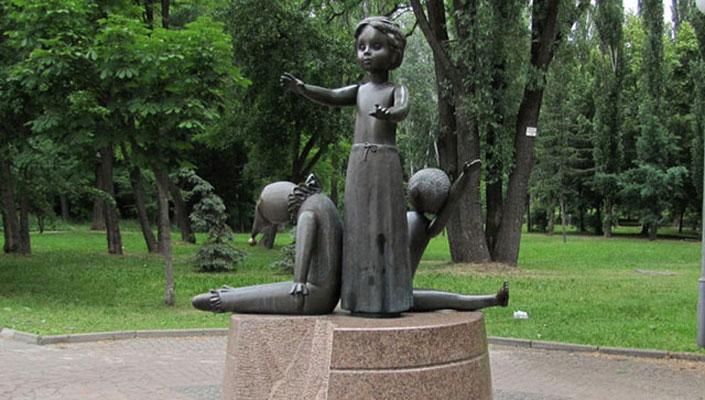 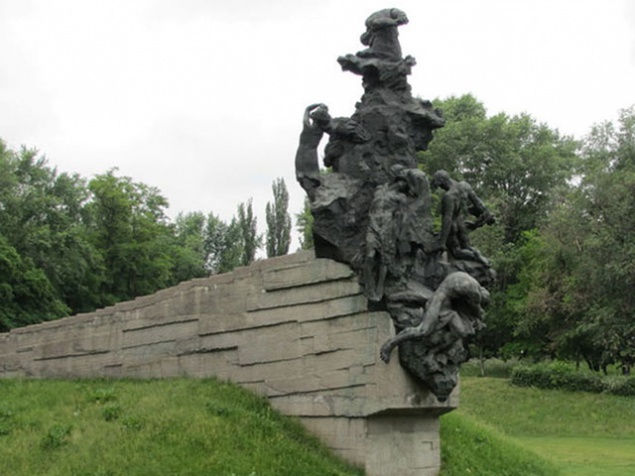 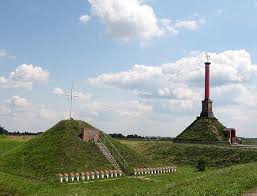 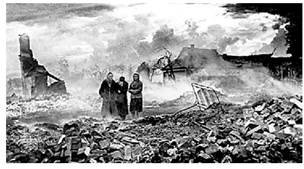 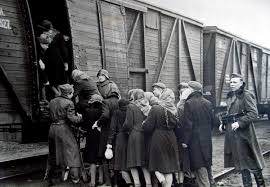 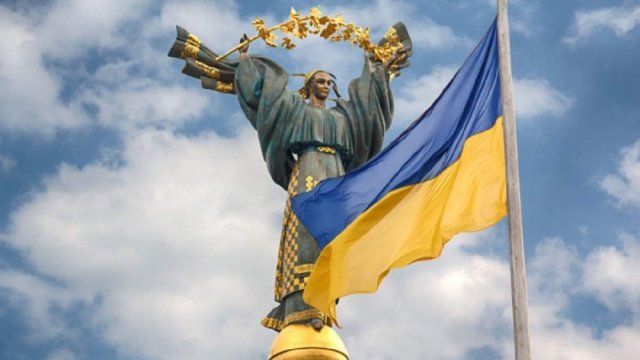 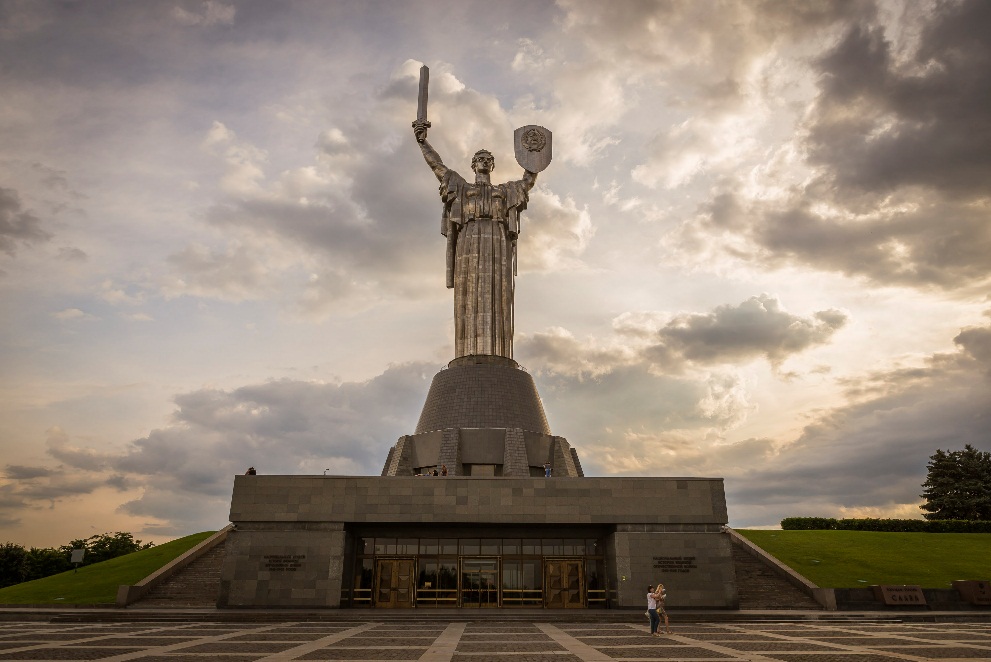 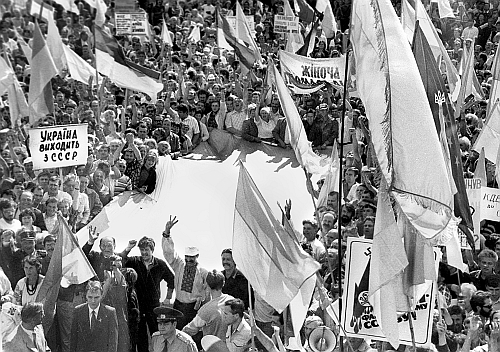 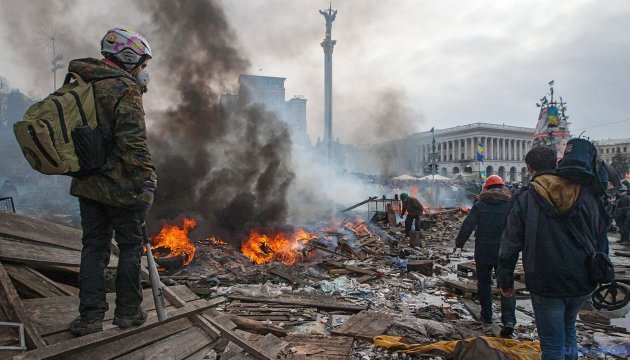 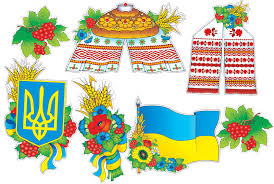 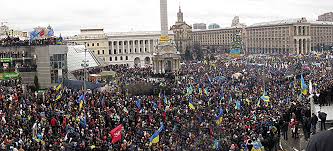 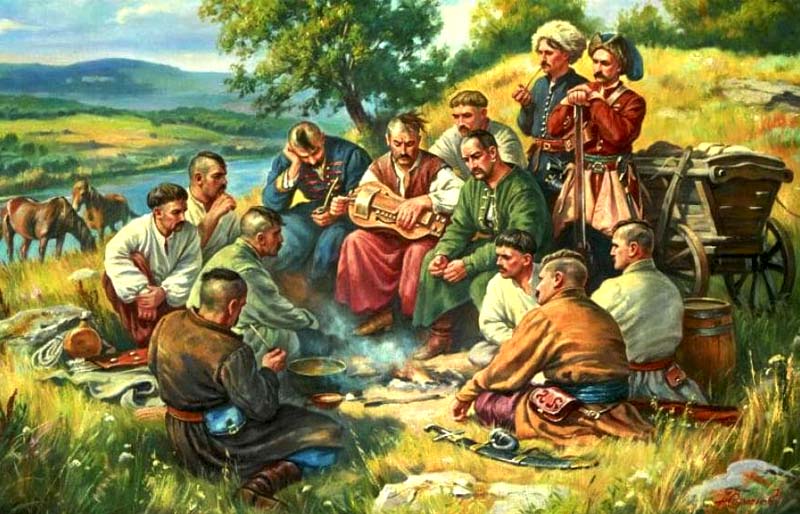 